Departement de Paris - 75Département de Paris
Le département de Paris appartient à la region d' Île-de-France. 

Le département de Paris porte le numéro 75 et est composé de 1 arrondissements , 20 cantons et 1 communes. Plus bas vous trouverez la carte de France de Paris ainsi que la carte satellite de Paris. 
Population de Paris
Les habitants de Paris étaient au nombre de 2 125 246 au recensement de 1999 et de 2 181 371 au recensement de 2006. La superficie du departement de Paris est de 105,40 km ². La densité de population du departement de Paris est de 20 696,12 habitants par km². 
Statistiques du departement de ParisAdministration du departement de ParisSubdivisions du departement de ParisNoms des villes principales
de Paris
recensement
(hab 2007)
Surface
(km ²)
Densité
(hab/km²)
Altitude
(m)
Paris2 193 031105.4020 806.7533 m15e Arrondissement de Paris232 2478.0029 030.8848 m20e Arrondissement de Paris194 0186.0032 336.3389 m18e Arrondissement de Paris191 5236.0031 920.5084 m19e Arrondissement de Paris184 0387.0026 291.1482 m13e Arrondissement de Paris179 2137.0025 601.8646 m17e Arrondissement de Paris164 6736.0027 445.5046 m16e Arrondissement de Paris159 70616.009 981.6347 m11e Arrondissement de Paris151 4214.0037 855.2546 m12e Arrondissement de Paris142 42516.008 901.5650 m14e Arrondissement de Paris134 3826.0022 397.0063 m10e Arrondissement de Paris93 3733.0031 124.3347 m5e Arrondissement de Paris62 6643.0020 888.0044 m9e Arrondissement de Paris58 6322.0029 316.0051 m7e Arrondissement de Paris57 4104.0014 352.5034 m6e Arrondissement de Paris45 3322.0022 666.0043 m8e Arrondissement de Paris39 1654.009 791.2544 m3e Arrondissement de Paris34 5761.0034 576.0037 mPopulation 19992 125 246 habitantsPopulation 20062 181 371 habitantsSuperficie105.40 km ²Densité de population20 696.12 habs/km²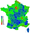 Variation de densité+0.37 %/an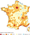 Numéro75PréfectureParisSous-préfectures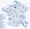 RégionÎle-de-France (11)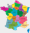 Arrondissements1Cantons20Communes1